29/05/2023कनाडा के नागरिकता मंत्री सीन फ्रेजर धोखाधड़ी के मामलों की जांच के लिए सहमत

सांसद विक्रमजीत साहनी ने 700 पंजाबी युवाओं को वापस नहीं भेजने का मामला कनाडा सरकार के सामने का फिर उठाया

कनाडा के नागरिकता मंत्री ने कहा कि हम सक्रिय रूप से इस पूरे मुद्दे की जांच कर रहे हैं, फर्जी स्वीकृति पत्रों की हालिया रिपोर्ट पर हमारा ध्यान दोषियों की पहचान करने पर है और पीड़ितों को दंडित करने पर नहीं है।  उन्होंने यह भी कहा कि धोखाधड़ी के शिकार लोगों को अपना पक्ष रखने का अवसर दिया जाएगा।

राज्यसभा सांसद विक्रमजीत सिंह साहनी द्वारा उठाए गए मुद्दे के जवाब में यह बयान आया जिसमें पंजाब के निर्दोष छात्रों को बेईमान एजेंटों द्वारा फर्जी कॉलेज स्वीकृति पत्र, प्रवेश शुल्क रसीद जारी करते हुए वैध वीजा की मंजूरी देने के मामले की गहन जांच की मांग की गई ।  अब इन छात्रों पर कनाडा से निर्वासन की तलवार लटकी हुई है ।

श्री सीन फ्रेजर ने अपने बयान में कनाडा में आ रहे अंतर्राष्ट्रीय छात्रों के अपार योगदान का उल्लेख भी किया और उनकी कहा की उनकी सरकार धोखाधड़ी के शिकार लोगों का समर्थन करने के लिए प्रतिबद्ध है।

 श्री साहनी ने कनाडाई सीमा सुरक्षा एजेंसी (सीबीएसए) से अपील करते हुए कहा जब तक कि आवश्यक गवाह जांच समिति के सामने गवाही नहीं दे देते, कनाडा सरकार को पंजाबी युवाओं के निर्वासन को अस्थायी रूप से निलंबित कर देना चाहिए ।

श्री साहनी ने कहा कि यहां 700 भारतीय पंजाबी छात्रों का भविष्य दांव पर है, जो फर्जी प्रवेश पत्रों पर कनाडा गए, वीजा और आव्रजन मंजूरी प्राप्त की, कनाडा में अध्ययन किया और अब नौकरी भी कर रहे हैं, उन्हें निर्वासित नहीं किया जा सकता क्योंकि वे निर्दोष हैं और एक बड़ी साजिश के शिकार हुए हैं।

 श्री साहनी ने यह भी अपील की कि व्यक्तिगत छात्रों के लिए कनाडा की अदालतों में अपने मुकदमे लड़ना बहुत मुश्किल है, उनमें से कुछ को हाल ही में सफलता जरूर मिली है । लेकिन कनाडा सरकार को इन प्रतिकूल परिस्थितियों में पीड़ित सभी छात्रों के प्रति सहानुभूतिपूर्ण सामूहिक दृष्टिकोण रखना चाहिए।--------------------------------------------------------------------------------------------------------------------ਪੱਤਰਕਾਰਾਂ ਨੂੰ ਦਿੱਤੀ ਗਈ ਅਧਿਕਾਰਿਤ ਰਿਪੋਰਟ
28/05/2023

ਕੈਨੇਡੀਅਨ ਇਮੀਗ੍ਰੇਸ਼ਨ ਮੰਤਰੀ ਸੀਨ ਫਰੇਜ਼ਰ ਧੋਖਾਧੜੀ ਦੇ ਮਾਮਲਿਆਂ ਦੀ ਜਾਂਚ ਲਈ ਸਹਿਮਤ ਹੋਏ।

ਵਿਕਰਮਜੀਤ ਸਾਹਨੀ, ਮੈਂਬਰ ਪਾਰਲੀਮੈਂਟ ਨੇ 700 ਪੰਜਾਬੀ ਨੌਜਵਾਨਾਂ ਨੂੰ ਡਿਪੋਰਟ ਨਾ ਕਰਨ ਦਾ ਮਾਮਲਾ ਫਿਰ ਕੈਨੇਡਾ ਸਰਕਾਰ ਕੋਲ ਉਠਾਇਆ।

ਕੈਨੇਡੀਅਨ ਇਮੀਗ੍ਰੇਸ਼ਨ ਮੰਤਰੀ ਨੇ ਕਿਹਾ ਕਿ ਅਸੀਂ ਫਰਜ਼ੀ ਪ੍ਰਵਾਨਗੀ ਪੱਤਰਾਂ ਦੀਆਂ ਹਾਲੀਆ ਰਿਪੋਰਟਾਂ ਦੀ ਸਰਗਰਮੀ ਨਾਲ ਜਾਂਚ ਕਰ ਰਹੇ ਹਾਂ ਅਤੇ ਸਾਡਾ ਧਿਆਨ ਪੀੜਤਾਂ ਨੂੰ ਸਜ਼ਾ ਦੇਣ ਦੀ ਬਜਾਏ ਦੋਸ਼ੀਆਂ ਦੀ ਪਛਾਣ ਕਰਨ ਵੱਲ ਹੈ । ਉਨ੍ਹਾਂ ਇਹ ਵੀ ਕਿਹਾ ਕਿ ਧੋਖਾਧੜੀ ਦੇ ਪੀੜਤਾਂ ਨੂੰ ਆਪਣਾ ਪੱਖ ਪੇਸ਼ ਕਰਨ ਦਾ ਇਕ ਮੌਕਾ ਜ਼ਰੂਰ ਦਿੱਤਾ ਜਾਵੇਗਾ।

ਉਹ ਰਾਜ ਸਭਾ ਮੈਂਬਰ ਵਿਕਰਮਜੀਤ ਸਿੰਘ ਸਾਹਨੀ ਵਲੋਂ ਉਠਾਏ ਗਏ ਮੁੱਦਿਆਂ ‘ਤੇ ਪ੍ਰਤੀਕਿਰਿਆ ਦੇ ਰਹੇ ਸਨ ਕਿ ਇਨ੍ਹਾਂ ਤੱਥਾਂ ਦੀ ਡੂੰਘਾਈ ਨਾਲ ਜਾਂਚ ਕੀਤੀ ਜਾਣੀ ਚਾਹੀਦੀ ਹੈ ਕਿ ਕਿਵੇਂ  ਬੇਈਮਾਨ ਏਜੰਟਾਂ ਵੱਲੋਂ  ਕਾਲਜ ਦੇ ਜਾਅਲੀ ਸਵੀਕ੍ਰਿਤੀ ਪੱਤਰ ਅਤੇ ਦਾਖਲਾ ਫੀਸ ਦੀਆਂ ਰਸੀਦਾਂ ਜਾਰੀ ਕਰਨ ਉਪਰੰਤ  ਜਾਇਜ਼ ਵੀਜ਼ੇ ਜਾਰੀ ਹੋਏ ਅਤੇ ਨਿਰਦੋਸ਼ ਪੰਜਾਬੀ ਨੌਜਵਾਨਾਂ ਨੂੰ ਇਮੀਗ੍ਰੇਸ਼ਨ ਕਲੀਅਰੈਂਸ ਦਿੱਤੀ ਗਈ?  ਕਿਉਂਕਿ  ਹੁਣ ਇਹ ਨਿਰਦੋਸ਼ ਵਿਦਿਆਰਥੀ ਕੈਨੇਡਾ ਤੋਂ ਡਿਪੋਰਟ ਹੋਣ ਦੇ ਖਤਰੇ ਦਾ ਸਾਹਮਣਾ  ਰਹੇ ਹਨ।

ਮਿਸਟਰ ਸੀਨ ਫਰੇਜ਼ਰ ਨੇ ਇਹ ਮੰਨਿਆਂ ਹੈ ਕਿ ਕੈਨੇਡਾ ਵਿੱਚ ਅੰਤਰਰਾਸ਼ਟਰੀ ਵਿਦਿਆਰਥੀਆਂ ਵਲੋਂ ਵੱਡਾ ਯੋਗਦਾਨ  ਪਾ ਰਹੇ ਹਨ ਅਤੇ ਉਨ੍ਹਾਂ ਦੀ ਸਰਕਾਰ ਧੋਖਾਧੜੀ ਦੇ ਪੀੜਤਾਂ ਦੀ ਸਹਾਇਤਾ ਲਈ ਵਚਨਬੱਧ ਹੈ।

ਸ੍ਰ. ਸਾਹਨੀ ਨੇ ਅਪੀਲ ਕੀਤੀ ਕਿ ਕੈਨੇਡੀਅਨ ਬਾਰਡਰ ਸਕਿਓਰਿਟੀ ਏਜੰਸੀ (ਸੀਬੀਐਸਏ) ਨੂੰ ਉਦੋਂ ਤੱਕ ਪੰਜਾਬੀ ਨੌਜਵਾਨਾਂ ਦੇ ਦੇਸ਼ ਨਿਕਾਲੇ ਨੂੰ ਅਸਥਾਈ ਤੌਰ 'ਤੇ ਮੁਲਤਵੀ ਕਰਨਾ ਚਾਹੀਦਾ ਹੈ ਜਦੋਂ ਤੱਕ ਲੋੜੀਂਦੇ ਗਵਾਹ ਜਾਂਚ ਕਮੇਟੀ ਦੇ ਸਾਹਮਣੇ ਪੇਸ਼ ਹੋ ਕੇ ਆਪਣਾ ਪੱਖ ਨਹੀਂ ਰੱਖਦੇ।

ਸ੍ਰ ਸਾਹਨੀ ਨੇ ਅੱਗੋਂ ਕਿਹਾ ਕਿ 700 ਭਾਰਤੀ ਪੰਜਾਬੀ ਵਿਦਿਆਰਥੀਆਂ ਦਾ ਭਵਿੱਖ ਦਾਅ 'ਤੇ ਹੈ, ਜੋ ਕਿ ਫਰਜ਼ੀ ਦਾਖਲਾ ਪੱਤਰਾਂ 'ਤੇ ਕੈਨੇਡਾ ਗਏ, ਵੀਜ਼ਾ ਅਤੇ ਇਮੀਗ੍ਰੇਸ਼ਨ ਕਲੀਅਰੈਂਸ ਹਾਸਲ ਕੀਤੀ, ਕੈਨੇਡਾ 'ਚ ਪੜ੍ਹਾਈ ਕੀਤੀ ਅਤੇ ਹੁਣ ਨੌਕਰੀਆਂ ਕਰ ਰਹੇ ਹਨ, ਉਨ੍ਹਾਂ ਨੂੰ ਡਿਪੋਰਟ ਨਹੀਂ ਕੀਤਾ ਜਾ ਸਕਦਾ ਕਿਉਂਕਿ ਉਹ ਬੇਕਸੂਰ ਹਨ ਅਤੇ ਕਿਸੇ ਵੱਡੀ ਸਾਜ਼ਿਸ਼ ਦਾ ਸ਼ਿਕਾਰ ਹੋਏ ਹਨ।

ਸ੍ਰ ਸਾਹਨੀ ਨੇ ਇਹ ਵੀ ਅਪੀਲ ਕੀਤੀ ਕਿ  ਵਿਦਿਆਰਥੀਆਂ ਵਲੋਂ ਕੈਨੇਡੀਅਨ ਅਦਾਲਤਾਂ ਵਿੱਚ ਨਿੱਜੀ ਤੌਰ ‘ਤੇ ਆਪਣੇ ਕੇਸ ਲੜਨਾ ਬਹੁਤ ਮੁਸ਼ਕਲ ਹੈ, ਜਿਨ੍ਹਾਂ ਵਿੱਚੋਂ ਕੁਝ ਨੂੰ ਹਾਲ ਹੀ ਵਿੱਚ ਸਫਲਤਾ ਵੀ ਮਿਲੀ ਹੈ ਪਰ ਕੈਨੇਡਾ ਸਰਕਾਰ ਨੂੰ ਇਨ੍ਹਾਂ ਅਣਸੁਖਾਵੇਂ ਹਾਲਾਤਾਂ ਵਿੱਚ ਪੀੜਤ ਸਾਰੇ ਵਿਦਿਆਰਥੀਆਂ ਪ੍ਰਤੀ ਹਮਦਰਦੀ ਵਾਲਾ ਸਮੂਹਿਕ ਨਜ਼ਰੀਆ ਰੱਖਣਾ ਚਾਹੀਦਾ ਹੈ।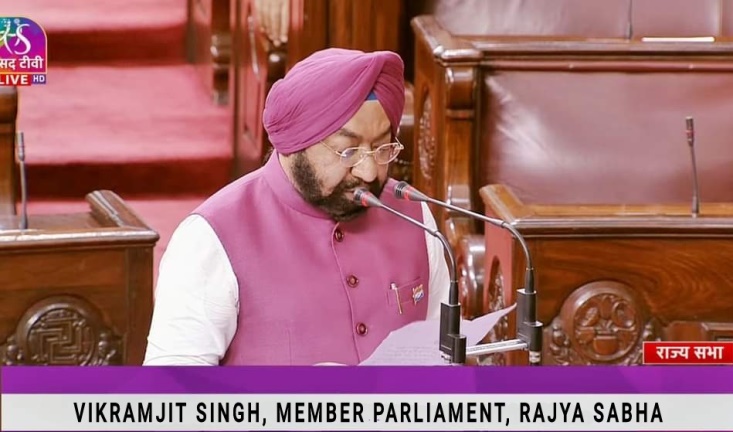 